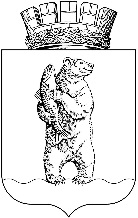 АдминистрациЯгородского округа АнадырьПОСТАНОВЛЕНИЕОт 01.03.2018                                                                                                          № 133В соответствии с Федеральным законом от 6 октября 2003 года № 131-ФЗ «Об общих принципах организации местного самоуправления в Российской Федерации», Жилищным кодексом Российской Федерации от 29 декабря 2004 года № 188-ФЗ, Постановлением Правительства Российской Федерации от 9 июля 2016 года № 649 «О мерах по приспособлению жилых помещений и общего имущества в многоквартирном доме с учетом потребностей инвалидов», в целях проведения оценки приспособления жилого помещения инвалида и общего имущества в многоквартирном доме, в котором проживает инвалид, с учетом потребностей инвалида и обеспечения условий их доступности для инвалида, а также оценки возможности их приспособления с учетом потребностей инвалида в зависимости от особенностей ограничения жизнедеятельности, обусловленного инвалидностью лица, проживающего в таком помещении,ПОСТАНОВЛЯЮ:1. Утвердить План мероприятий по проведению обследования на территории городского округа Анадырь жилых помещений и общего имущества в многоквартирных домах, в которых проживают инвалиды, согласно Приложению    № 1 к настоящему Постановлению.22. Создать муниципальную комиссию по обследованию на территории городского округа Анадырь жилых помещений и общего имущества в многоквартирных домах, в которых проживают инвалиды.3. Утвердить Положение о порядке работы муниципальной комиссии на территории городского округа Анадырь жилых помещений и общего имущества в многоквартирных домах, в которых проживают инвалиды, согласно Приложению № 2 к настоящему Постановлению.4. Настоящее постановление разместить на официальном информационно-правовом ресурсе городского округа Анадырь - WWW.NOVOMARIINSK.RU.5. Контроль за исполнением настоящего постановления возложить на Первого заместителя Главы Администрации городского округа Анадырь - начальника Управления промышленности и сельскохозяйственной политики Администрации городского округа Анадырь Иванцова Р.Г.И.о. Главы Администрации						          	    Р.Г. ИванцовПриложение № 1План мероприятийпо проведению обследования на территории городского округа Анадырь жилых помещений и общего имущества в многоквартирных домах,в которых проживают инвалиды1. Рассмотрение документов о характеристиках жилого помещения инвалида, общего имущества в многоквартирном доме, в котором проживает инвалид (технический паспорт (технический план), кадастровый паспорт и иные документы).2. Рассмотрение документов о признании гражданина инвалидом, в том числе выписки из акта медико-социальной экспертизы гражданина, признанного инвалидом.3. Проведение визуального, технического осмотра жилого помещения инвалида, общего имущества в многоквартирном доме, в котором проживает инвалид, при необходимости проведение дополнительных обследований, испытаний несущих конструкций жилого здания.4. Проведение беседы с гражданином, признанным инвалидом, проживающим в жилом помещении, в целях выявления конкретных потребностей этого гражданина в отношении приспособления жилого помещения.5. Оценка необходимости и возможности приспособления жилого помещения инвалида и общего имущества в многоквартирном доме, в котором проживает инвалид, с учетом потребностей инвалида и обеспечения условий их доступности для инвалида.Приложение № 2Положениео порядке работы муниципальной комиссиипо обследованию на территории городского округа Анадырь жилых помещений и общего имущества в многоквартирных домах,в которых проживают инвалиды1. Настоящее Положение разработано в соответствии с Гражданским кодексом Российской Федерации, Жилищным кодексом Российской Федерации, Федеральным законом от 6 октября 2003 года № 131-ФЗ «Об общих принципах организации местного самоуправления в Российской Федерации», Постановлением Правительства Российской Федерации от 9 июля 2016 года № 649 «О мерах по приспособлению жилых помещений и общего имущества в многоквартирном доме с учетом потребностей инвалидов».2. Настоящее Положение устанавливает порядок работы и полномочия муниципальной комиссии по обследованию на территории городского округа Анадырь жилых помещений и общего имущества в многоквартирных домах, в которых проживают инвалиды (далее по тексту – Комиссия).3. Основной задачей Комиссии является проведение обследования жилых помещений инвалидов и общего имущества в многоквартирных домах, в которых проживают инвалиды, входящих в состав муниципального жилищного фонда, а так же частного жилищного фонда (на основании заявления инвалида или собственника помещения, в котором проживает инвалид), расположенных  на территории городского округа Анадырь, в целях их приспособления с учетом потребностей инвалидов и обеспечения условий их доступности для инвалидов. Указанное обследование проводится в соответствии с планом мероприятий, утвержденным Администрацией городского округа Анадырь (далее - план мероприятий). 4. Состав Комиссии утверждается распоряжением Администрации городского округа Анадырь, возглавляет Комиссию Первый заместитель Главы Администрации городского округа Анадырь - начальник Управления промышленности и сельскохозяйственной политики Администрации городского округа Анадырь.В состав Комиссии включаются представители:а) органов муниципального жилищного контроля;2б) органов местного самоуправления, в том числе в сфере архитектуры и градостроительства; в) общественных объединений инвалидов.К участию в работе Комиссии могут привлекаться представители организации, осуществляющей деятельность по управлению многоквартирным домом,в котором располагается жилое помещение инвалида, в отношении которого проводится обследование.5. По результатам обследования Комиссией оформляется акт обследования жилого помещения инвалида и общего имущества в многоквартирном доме, в котором проживает инвалид, в целях их приспособления с учетом потребностей инвалида и обеспечения условий их доступности для инвалида (далее - акт обследования), содержащий:а) описание характеристик жилого помещения инвалида, составленное на основании результатов обследования;б) перечень требований из числа требований, предусмотренных разделами III и IV Правил обеспечения условий доступности для инвалидов жилых помещений и общего имущества в многоквартирном доме, утвержденных Постановлением Правительства Российской Федерации от 9 июля 2016 года № 649 (далее по тексту - Правила), которым не соответствует обследуемое жилое помещение инвалида (если такие несоответствия были выявлены);в) описание характеристик общего имущества в многоквартирном доме, в котором проживает инвалид, составленное на основании результатов обследования;г) выводы Комиссии о наличии или об отсутствии необходимости при-способления жилого помещения инвалида и общего имущества в многоквар-тирном доме, в котором проживает инвалид, с учетом потребностей инвалида и обеспечения условий их доступности для инвалида с мотивированным обоснованием;д) выводы Комиссии о наличии или об отсутствии технической возмож-ности для приспособления жилого помещения инвалида и (или) общего имущества в многоквартирном доме, в котором проживает инвалид, с учетом потребностей инвалида и обеспечения условий их доступности для инвалида с мотивированным обоснованием;е) перечень мероприятий по приспособлению жилого помещения инвалида и общего имущества в многоквартирном доме, в котором проживает инвалид, с учетом потребностей инвалида и обеспечения условий их доступности для инвалида (далее - мероприятия), определяемый на основании Правил с учетом мнения инвалида, проживающего в данном помещении (в случае, если в акте Комиссии сделан вывод о наличии технической возможности для приспособления жилого помещения инвалида и общего имущества в многоквартирном доме, в котором проживает инвалид, с учетом потребностей инвалида и обеспечения условий их доступности для инвалида). 6. Форма акта обследования утверждается Министерством строительства и жилищно-коммунального хозяйства Российской Федерации.37. В случае если в акте обследования содержится вывод об отсутствии технической возможности для приспособления жилого помещения инвалида и (или) общего имущества в многоквартирном доме, в котором проживает инвалид, с учетом потребностей инвалида и обеспечения условий их доступности для инвалида, то есть о невозможности приспособления жилого помещения инвалида и (или) общего имущества в многоквартирном доме, в котором проживает инвалид, с учетом потребностей инвалида и обеспечения условий их доступности для инвалида без изменения существующих несущих и ограждающих конструкций многоквартирного дома (части дома) путем осуществления его реконструкции или капитального ремонта, комиссия выносит решение о проведении проверки экономической целесообразности такой реконструкции или капитального ремонта многоквартирного дома (части дома) в целях приспособления жилого помещения инвалида и (или) общего имущества в многоквартирном доме, в котором проживает инвалид, с учетом потребностей инвалида и обеспечения условий их доступности для инвалида, а уполномоченный орган обеспечивает ее проведение.8. Правила проведения проверки экономической целесообразности реконструкции или капитального ремонта многоквартирного дома (части дома), в котором проживает инвалид, в целях приспособления жилого помещения инвалида и (или) общего имущества в многоквартирном доме, в котором проживает инвалид, с учетом потребностей инвалида и обеспечения условий их доступности для инвалида утверждаются Министерством строительства и жилищно-коммунального хозяйства Российской Федерации.9. По результатам проверки экономической целесообразности (нецелесо-образности) реконструкции или капитального ремонта многоквартирного дома (части дома), в котором проживает инвалид, в целях приспособления с учетом потребностей инвалида и обеспечения условий их доступности для инвалида Комиссия по форме, утвержденной Министерством строительства и жилищно-коммунального хозяйства Российской Федерации, принимает решение:а) об экономической целесообразности реконструкции или капитального ремонта многоквартирного дома (части дома), в котором проживает инвалид, в целях приспособления жилого помещения инвалида и (или) общего имущества в многоквартирном доме, в котором проживает инвалид, с учетом потребностей инвалида и обеспечения условий их доступности для инвалида;б) об экономической нецелесообразности реконструкции или капитального ремонта многоквартирного дома (части дома), в котором проживает инвалид, в целях приспособления жилого помещения инвалида и (или) общего имущест-ва в многоквартирном доме, в котором проживает инвалид, с учетом потребностей инвалида и обеспечения условий их доступности для инвалида.10. Результатом работы Комиссии является заключение о возможности приспособления жилого помещения инвалида и общего имущества в многоквартирном доме, в котором проживает инвалид, с учетом потребностей инвалида и обеспечения условий их доступности для инвалида или заключение об отсутствии такой возможности. Формы  соответствующих  заключений   утвер -4ждаются Министерством строительства и жилищно-коммунального хозяйства Российской Федерации.11. Заключение о возможности приспособления жилого помещения инвалида и общего имущества в многоквартирном доме, в котором проживает инва-лид, с учетом потребностей инвалида и обеспечения условий их доступности для инвалида выносится Комиссией на основании:а) акта обследования;б) решения Комиссии об экономической целесообразности реконструкции или капитального ремонта многоквартирного дома (части дома), в котором проживает инвалид, в целях приспособления жилого помещения инвалида и (или) общего имущества в многоквартирном доме, в котором проживает инвалид, с учетом потребностей инвалида и обеспечения условий их доступности для инвалида, предусмотренного подпунктом «а» пункта 12 настоящего Положения.12. Заключение об отсутствии возможности приспособления жилого помещения инвалида и общего имущества в многоквартирном доме, в котором проживает инвалид, с учетом потребностей инвалида и обеспечения условий их доступности для инвалида выносится Комиссией на основании:а) акта обследования;б) решения Комиссии об экономической нецелесообразности реконструкции или капитального ремонта многоквартирного дома (части дома), в котором проживает инвалид, в целях приспособления жилого помещения инвалида и (или) общего имущества в многоквартирном доме, в котором проживает инвалид, с учетом потребностей инвалида и обеспечения условий их доступности для инвалида, предусмотренного подпунктом «б» пункта 12 настоящего Положения.13. Заключение об отсутствии возможности приспособления жилого по-мещения инвалида и общего имущества в многоквартирном доме, в котором проживает инвалид, с учетом потребностей инвалида и обеспечения условий их доступности для инвалида является основанием для признания жилого помещения инвалида в установленном законодательством Российской Федерации порядке непригодным для проживания инвалида.14. Для принятия решения о включении мероприятий в план мероприятий заключение, предусмотренное пунктом 14 настоящего Положения, в течение 10 календарных дней со дня его вынесения направляется Комиссией Главе Администрации городского округа Анадырь. 15. Планирование работы Комиссии:15.1. Комиссия рассматривает и утверждает план-график обследования жилых помещений инвалидов и общего имущества в многоквартирном доме, в котором проживает инвалид, входящих в состав муниципального жилищного фонда, в соответствии с планом мероприятий, на основе которого осуществляется планирование заседаний Комиссии;15.2. Заседания Комиссии проводятся по мере необходимости, но не реже одного раза в полугодие;515.3. В период между заседаниями Комиссии решения по вопросам оперативного характера принимаются председателем комиссии, при его отсутствии – заместителем.16. Решение Комиссии может быть обжаловано в порядке, установленном действующим законодательством.О создании комиссии по обследованию жилых помещений инвалидов и общего имущества в многоквартирных домах, в которых проживают инвалиды, в целях их приспособления с учетом потребностей инвалидов и обеспечения условий их доступности для инвалидов      К Постановлению Администрации    городского округа Анадырь    от 01.03.2018 №133К Постановлению Администрациигородского округа Анадырьот 01.03.2018 №133